SCHOOL/ORGANISATION DETAILS*TERM*                              HOW DID YOU HEAR ABOUT ICEP EUROPE?*     Google  Facebook  Colleague/Word of Mouth  ICEP Europe Poster/Flyer  ICEP Europe Email  Conference/Exhibition  Magazine  Other, please state ______________________________________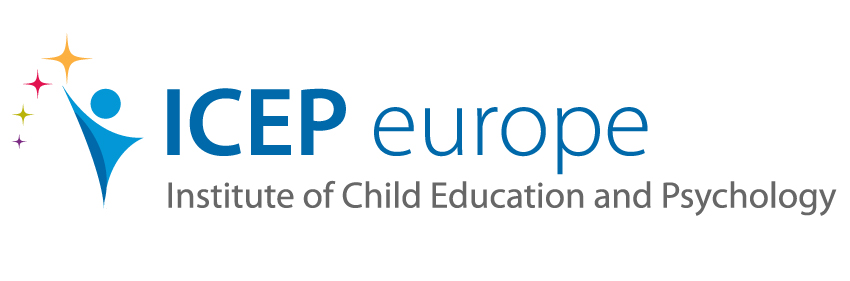 PARTICIPANTS DETAILS*PAYMENT OPTIONS*  Option 1) InvoiceIf your school/organisation needs to be invoiced (Invoice will be emailed to the School/Organisation) please supply a PO number:  Option 2) Paying by Credit/Debit CardOnce a group price has been agreed upon, your card will be debited.  Option 3) Paying by Electronic TransferDECLARATION*School/Organisation NameLead contact Postal addressSchool type (If applicable)Phone NumberE-mail address        Spring 2020 (10th February – 30th April)        May/June Term 2020 (11th May  – 21st June)        Summer 2020 (6th July – 21st August)Participants NameCourseIndividual Contact DetailsEmail:Tel: Email:Tel:Email:Tel:Email:Tel:Email:Tel:Email:Tel:Email:Tel:Email:Tel:Email:Tel:Email:Tel:Email:Tel:Email:Tel:Email:Tel:Email:Tel:Email:Tel:Email:Tel:Email:Tel:Email:Tel:Email:Tel:Email:Tel:Card NumberCard Expiry DateCard Expiry DateCard Expiry DateCard Expiry DateCard Expiry DateCard Expiry DateCVV(the last 3 digits on the back of the card)CVV(the last 3 digits on the back of the card)CVV(the last 3 digits on the back of the card)CVV(the last 3 digits on the back of the card)CVV(the last 3 digits on the back of the card)CVV(the last 3 digits on the back of the card)Name on cardBank NameAllied Irish Bank.Bank AddressMain Street, Maynooth, Co. Kildare, Ireland.Account Number18187012Sort Code93-32-01SwiftAIBKIE2DIBAN No.IE40AIBK93320118187012NOTE: Electronic payments should be notified by remittance advice, sent by post or email.NOTE: Electronic payments should be notified by remittance advice, sent by post or email.By signing/electronically submitting this form you are authorising ICEP Europe to debit your account by the amount agreed upon. Please note: ICEP Europe will not store your credit card details on file. All forms are deleted/destroyed once fees have been processed.By signing/electronically submitting this form you are authorising ICEP Europe to debit your account by the amount agreed upon. Please note: ICEP Europe will not store your credit card details on file. All forms are deleted/destroyed once fees have been processed.Signed:Date: